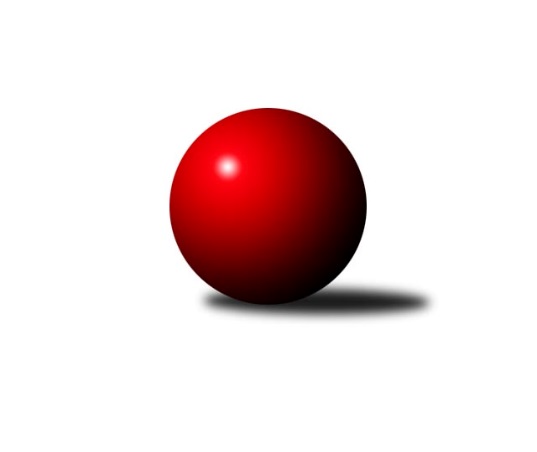 Č.25Ročník 2023/2024	28.3.2024Nejlepšího výkonu v tomto kole: 2274 dosáhlo družstvo: KK DP Praha B Mistrovství Prahy 4 2023/2024Výsledky 25. kolaSouhrnný přehled výsledků:SK Žižkov Praha E	- KK DP Praha B 	2:6	2129:2274	4.0:8.0	26.3.TJ Sokol Praha-Vršovice D	- SC Olympia Radotín C	7:1	2157:2032	8.5:3.5	27.3.KK Velké Popovice C	- TJ Sokol Rudná E	3:5	2241:2250	6.0:6.0	28.3.TJ Sokol Rudná E	- SK Rapid Praha B	8:0	2219:1959	8.5:3.5	25.3.Tabulka družstev:	1.	TJ Sokol Rudná E	22	15	0	7	109.0 : 67.0 	152.0 : 112.0 	 2224	30	2.	TJ Sokol Praha-Vršovice D	22	15	0	7	106.0 : 70.0 	150.0 : 114.0 	 2226	30	3.	KK DP Praha B	22	13	4	5	103.0 : 73.0 	143.0 : 121.0 	 2200	30	4.	SC Olympia Radotín C	21	11	1	9	92.5 : 75.5 	130.0 : 122.0 	 2229	23	5.	KK Velké Popovice C	23	10	2	11	87.0 : 97.0 	130.5 : 145.5 	 2115	22	6.	SK Žižkov Praha E	22	6	1	15	64.0 : 112.0 	108.5 : 155.5 	 2112	13	7.	SK Rapid Praha B	22	3	0	19	54.5 : 121.5 	110.0 : 154.0 	 2077	6Podrobné výsledky kola:	 SK Žižkov Praha E	2129	2:6	2274	KK DP Praha B 	Barbora Králová	 	 207 	 222 		429 	 2:0 	 383 	 	192 	 191		Josef Málek	David Dungel	 	 150 	 176 		326 	 0:2 	 360 	 	179 	 181		Martin Štochl	Petr Katz	 	 176 	 193 		369 	 2:0 	 309 	 	154 	 155		Marie Málková	Václav Krchov *1	 	 142 	 139 		281 	 0:2 	 394 	 	172 	 222		Dagmar Svobodová	Vladimír Busta	 	 168 	 170 		338 	 0:2 	 402 	 	196 	 206		Jaroslav Michálek	Martin Hřebejk	 	 198 	 188 		386 	 0:2 	 426 	 	230 	 196		Jiří Svozílekrozhodčí:  Vedoucí družstevstřídání: *1 od 51. hodu Milan BarabášNejlepší výkon utkání: 429 - Barbora Králová	 TJ Sokol Praha-Vršovice D	2157	7:1	2032	SC Olympia Radotín C	Libor Sýkora	 	 163 	 209 		372 	 1:1 	 352 	 	183 	 169		Petr Zlatník	Renata Göringerová	 	 169 	 185 		354 	 2:0 	 275 	 	147 	 128		Michal Minarech	Helena Hanzalová *1	 	 147 	 159 		306 	 0:2 	 388 	 	196 	 192		Taťjana Vydrová	Květuše Pytlíková	 	 176 	 214 		390 	 2:0 	 332 	 	161 	 171		Jan Kalina	Milan Lukeš	 	 208 	 161 		369 	 2:0 	 322 	 	170 	 152		Petr Žáček	Jarmila Fremrová	 	 189 	 177 		366 	 1.5:0.5 	 363 	 	186 	 177		Miloš Dudekrozhodčí: Radim Abrahámstřídání: *1 od 51. hodu Jitka VykoukováNejlepší výkon utkání: 390 - Květuše Pytlíková	 KK Velké Popovice C	2241	3:5	2250	TJ Sokol Rudná E	Tomáš Bek	 	 149 	 182 		331 	 0:2 	 423 	 	198 	 225		Luboš Machulka	Roman Lassig	 	 177 	 184 		361 	 1:1 	 329 	 	183 	 146		Jaroslav Mařánek	Gabriela Jirásková	 	 201 	 211 		412 	 2:0 	 373 	 	184 	 189		Miloslav Dvořák	Petr Hrouda	 	 182 	 185 		367 	 0:2 	 395 	 	190 	 205		Jana Fišerová	Jaroslav Kykal	 	 176 	 202 		378 	 1:1 	 382 	 	183 	 199		Petr Fišer	Ladislav Král	 	 207 	 185 		392 	 2:0 	 348 	 	187 	 161		Alena Gryzrozhodčí:  Vedoucí družstevNejlepší výkon utkání: 423 - Luboš Machulka	 TJ Sokol Rudná E	2219	8:0	1959	SK Rapid Praha B	Jana Fišerová	 	 150 	 175 		325 	 1:1 	 304 	 	163 	 141		Tomáš Moravec	Miloslav Dvořák	 	 173 	 178 		351 	 1.5:0.5 	 322 	 	173 	 149		Antonín Krampera	Jaroslav Mařánek	 	 187 	 198 		385 	 2:0 	 296 	 	148 	 148		Antonín Krampera	Helena Machulková	 	 200 	 168 		368 	 2:0 	 279 	 	165 	 114		Jaroslav Svozil	Petr Fišer	 	 194 	 188 		382 	 1:1 	 380 	 	182 	 198		Roman Hašek	Luboš Machulka	 	 205 	 203 		408 	 1:1 	 378 	 	206 	 172		Marek Švendarozhodčí: Nejlepší výkon utkání: 408 - Luboš MachulkaPořadí jednotlivců:	jméno hráče	družstvo	celkem	plné	dorážka	chyby	poměr kuž.	Maximum	1.	Luboš Machulka 	TJ Sokol Rudná E	424.33	303.9	120.5	9.1	6/6	(468)	2.	Jiří Svozílek 	KK DP Praha B 	411.13	294.9	116.3	11.8	6/6	(439)	3.	Barbora Králová 	SK Žižkov Praha E	410.81	285.9	124.9	10.9	6/6	(466)	4.	Pavla Hřebejková 	SK Žižkov Praha E	405.88	285.8	120.1	8.3	4/6	(467)	5.	Josef Málek 	KK DP Praha B 	398.20	284.0	114.2	11.5	5/6	(454)	6.	Kateřina Majerová 	SK Žižkov Praha E	397.42	286.2	111.3	12.8	4/6	(439)	7.	Jaroslav Michálek 	KK DP Praha B 	395.98	281.3	114.6	11.2	6/6	(455)	8.	Petr Fišer 	TJ Sokol Rudná E	392.97	287.4	105.5	13.0	6/6	(437)	9.	Marek Švenda 	SK Rapid Praha B	390.57	281.9	108.7	12.3	6/6	(440)	10.	Jarmila Fremrová 	TJ Sokol Praha-Vršovice D	390.30	273.5	116.8	10.0	6/6	(440)	11.	Miloš Dudek 	SC Olympia Radotín C	390.29	281.9	108.4	13.0	6/6	(435)	12.	Taťjana Vydrová 	SC Olympia Radotín C	387.76	282.5	105.3	14.5	6/6	(442)	13.	Gabriela Jirásková 	KK Velké Popovice C	385.30	273.7	111.6	14.0	6/6	(437)	14.	Milan Lukeš 	TJ Sokol Praha-Vršovice D	384.93	272.9	112.0	11.0	6/6	(423)	15.	Miloslav Dvořák 	TJ Sokol Rudná E	383.49	276.8	106.7	15.8	6/6	(413)	16.	Libor Sýkora 	TJ Sokol Praha-Vršovice D	381.53	279.7	101.9	13.3	6/6	(441)	17.	Petr Švenda 	SK Rapid Praha B	381.19	278.6	102.6	13.6	6/6	(447)	18.	Jan Kalina 	SC Olympia Radotín C	378.21	268.9	109.3	12.4	6/6	(429)	19.	Martin Štochl 	KK DP Praha B 	377.86	276.8	101.1	13.8	6/6	(430)	20.	Květuše Pytlíková 	TJ Sokol Praha-Vršovice D	375.88	273.8	102.1	12.9	6/6	(417)	21.	Eva Hucková 	SC Olympia Radotín C	375.18	280.6	94.6	16.1	6/6	(441)	22.	Petr Zlatník 	SC Olympia Radotín C	373.94	273.2	100.8	15.9	6/6	(404)	23.	Renata Göringerová 	TJ Sokol Praha-Vršovice D	373.04	269.3	103.7	13.5	4/6	(423)	24.	Martin Hřebejk 	SK Žižkov Praha E	371.93	270.2	101.7	15.9	6/6	(437)	25.	Dagmar Svobodová 	KK DP Praha B 	370.86	268.3	102.6	13.6	6/6	(421)	26.	Jana Fišerová 	TJ Sokol Rudná E	368.86	274.1	94.8	15.5	6/6	(441)	27.	David Rezek 	SK Rapid Praha B	368.36	273.4	95.0	16.3	5/6	(419)	28.	Ladislav Král 	KK Velké Popovice C	362.74	264.5	98.2	14.9	6/6	(434)	29.	Jaroslav Mařánek 	TJ Sokol Rudná E	362.63	273.5	89.2	17.4	5/6	(391)	30.	Tomáš Bek 	KK Velké Popovice C	359.96	263.3	96.6	14.8	6/6	(398)	31.	Jana Beková 	KK Velké Popovice C	356.39	262.1	94.3	14.8	4/6	(406)	32.	Jaroslav Kykal 	KK Velké Popovice C	354.30	261.0	93.3	14.3	5/6	(397)	33.	Libor Laichman 	KK DP Praha B 	354.19	250.7	103.5	15.6	5/6	(409)	34.	Ludmila Zlatníková 	SC Olympia Radotín C	350.91	256.6	94.4	16.1	5/6	(406)	35.	Ivana Bandasová 	KK Velké Popovice C	349.45	260.1	89.4	19.0	5/6	(428)	36.	Petr Katz 	SK Žižkov Praha E	349.04	250.6	98.5	15.7	4/6	(388)	37.	Roman Lassig 	KK Velké Popovice C	348.33	251.5	96.8	17.1	6/6	(380)	38.	Michal Minarech 	SC Olympia Radotín C	348.25	250.0	98.3	17.6	4/6	(416)	39.	Antonín Krampera 	SK Rapid Praha B	344.34	248.0	96.4	16.0	5/6	(376)	40.	Zdeněk Poutník 	TJ Sokol Praha-Vršovice D	342.50	258.1	84.4	18.9	4/6	(352)	41.	Roman Hašek 	SK Rapid Praha B	342.47	253.0	89.5	17.4	6/6	(389)	42.	David Dungel 	SK Žižkov Praha E	337.88	242.0	95.9	18.5	5/6	(397)	43.	Martin Svoboda 	SK Žižkov Praha E	337.46	245.3	92.2	19.1	6/6	(370)	44.	Aleš Nedbálek 	SC Olympia Radotín C	334.06	248.4	85.6	18.8	4/6	(353)	45.	Antonín Krampera 	SK Rapid Praha B	329.93	240.6	89.4	16.2	5/6	(389)	46.	Helena Machulková 	TJ Sokol Rudná E	328.49	238.7	89.8	18.0	5/6	(376)	47.	Milan Barabáš 	SK Žižkov Praha E	325.63	246.2	79.4	17.2	4/6	(350)	48.	Marie Málková 	KK DP Praha B 	324.06	239.8	84.3	20.4	5/6	(386)	49.	Alena Gryz 	TJ Sokol Rudná E	323.53	250.2	73.3	23.4	6/6	(367)	50.	Petr Hrouda 	KK Velké Popovice C	322.18	241.5	80.7	22.3	6/6	(401)	51.	Vladimír Busta 	SK Žižkov Praha E	320.78	244.2	76.6	24.8	4/6	(368)	52.	Helena Hanzalová 	TJ Sokol Praha-Vršovice D	318.23	236.2	82.0	21.1	6/6	(354)	53.	Tomáš Moravec 	SK Rapid Praha B	302.47	218.5	83.9	14.8	5/6	(357)		Jakub Stluka 	TJ Sokol Praha-Vršovice D	402.58	289.3	113.3	9.5	3/6	(438)		Josef Vodešil 	KK Velké Popovice C	377.50	271.0	106.5	13.0	2/6	(384)		Jitka Vykouková 	TJ Sokol Praha-Vršovice D	355.67	257.8	97.8	17.0	3/6	(406)		Irena Sedláčková 	TJ Sokol Praha-Vršovice D	319.00	235.5	83.5	24.0	2/6	(355)		Petr Žáček 	SC Olympia Radotín C	319.00	235.8	83.2	19.5	3/6	(332)		Jaroslav Svozil 	SK Rapid Praha B	315.94	228.5	87.4	19.0	3/6	(355)		Karel Th?r 	SK Žižkov Praha E	301.00	222.2	78.8	19.8	2/6	(356)		František Buchal 	SK Žižkov Praha E	286.00	230.0	56.0	32.0	2/6	(294)		Bronislav Ševčík 	SK Rapid Praha B	278.83	207.2	71.7	19.8	3/6	(291)		Václav Vejvoda 	TJ Sokol Rudná E	220.00	156.0	64.0	40.0	1/6	(220)		Kristýna Málková 	KK DP Praha B 	199.00	159.0	40.0	41.0	1/6	(199)Sportovně technické informace:Starty náhradníků:registrační číslo	jméno a příjmení 	datum startu 	družstvo	číslo startu
Hráči dopsaní na soupisku:registrační číslo	jméno a příjmení 	datum startu 	družstvo	27752	Václav Krchov	26.03.2024	SK Žižkov Praha E	Program dalšího kola:26. koloNejlepší šestka kola - absolutněNejlepší šestka kola - absolutněNejlepší šestka kola - absolutněNejlepší šestka kola - absolutněNejlepší šestka kola - dle průměru kuželenNejlepší šestka kola - dle průměru kuželenNejlepší šestka kola - dle průměru kuželenNejlepší šestka kola - dle průměru kuželenNejlepší šestka kola - dle průměru kuželenPočetJménoNázev týmuVýkonPočetJménoNázev týmuPrůměr (%)Výkon15xBarbora KrálováŽižkov E42918xBarbora KrálováŽižkov E117.514298xJiří SvozílekDP B4267xJiří SvozílekDP B116.6842618xLuboš MachulkaRudná E4232xKvětuše PytlíkováVršovice D114.7339010xGabriela JiráskováV.Popovice C4126xTaťjana VydrováRadotín C114.153886xJaroslav MichálekDP B40218xLuboš MachulkaRudná E113.694232xJana FišerováRudná E3958xGabriela JiráskováV.Popovice C110.73412